Free School Meals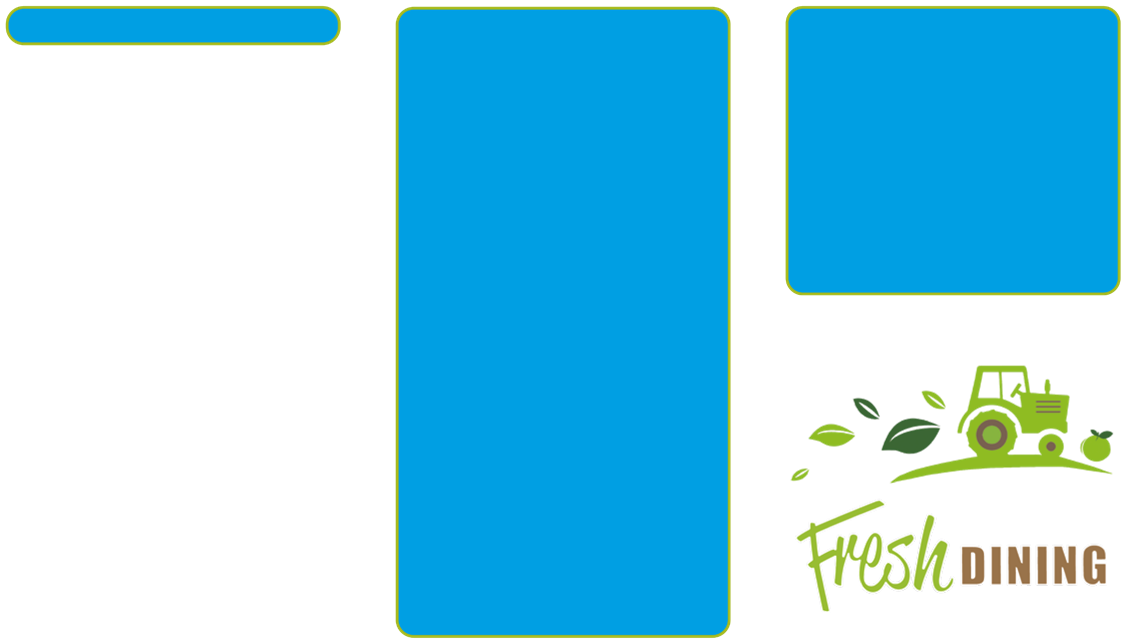 Your child may be able to get free school meals if you get any of the following:Income Supportincome-based Jobseeker’s Allowanceincome-related Employment and Support Allowancesupport under Part VI of the Immigration and Asylum Act 1999the guaranteed element of Pension CreditChild Tax Credit (provided you’re not also entitled to Working Tax Credit and have an annual gross income of no more than £16,190)Working Tax Credit run-on - paid for 4 weeks after you stop qualifying for Working Tax CreditUniversal Credit - if you apply on or after 1 April 2018 your household income must be less than£7,400 a year (after tax and not including any benefits you get)Children who get paid these benefits directly, instead of through a parent or guardian, can also get free school meals.Your child may also get free school meals if you get any of these benefits and your child is both:younger than the compulsory age for starting schoolin full-time educationIf your child is eligible for free school meals, they’ll remain eligible until they finish the phase of schooling (primary or secondary) they’re in on 31 March 2022.Infant free school meals in EnglandYour child will be able to get free school meals if they’re in a government-funded school and in:reception classyear 1year 2Tell your local authority if you also get any of the 
qualifying benefits. Your child’s school can get extra funding if you do.www.gov.uk/apply-free-school-mealsWe serve balanced and nutritious food.75% of meals are freshly prepared.50% of produce is locally sourced.All eggs are free range.All fish used on our menus are Marine Stewardship Certified (MSC).We do not add salt to any of our meals.We use Belton organic cheese.Every Friday an assortment of fresh fruit and yoghurt is the only pudding option.All puddings are made using reduced sugar  recipes and fresh fruit is available daily.Our menus meet the Food for Life Silver standard.The menu may change to reflect seasonal  fruit and vegetables.Allergens and Special DietsDetails of allergens for each Shire Services’ recipe are listed in our allergy guidance packs. Please contact the school to arrange to meet the catering managerto discuss any dietary requirements you have.Shire Services HEAD OFFICEShropshire Food Enterprise Centre, Battlefield Enterprise Park, Shrewsbury, SY1 3TG.Tel: 01743 250250e-mail: shire.services@shropshire.gov.uk website: www.shropshire.gov.uk/shire.services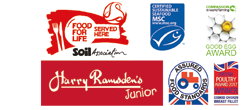 St Thomas & St Anne’s CE Primary School MenuSeptember 2021 - July 2022You can follow us on Facebook as “Shire Services” and Twitter as ‘Shropschoolmeal’Education catering is our passionWeek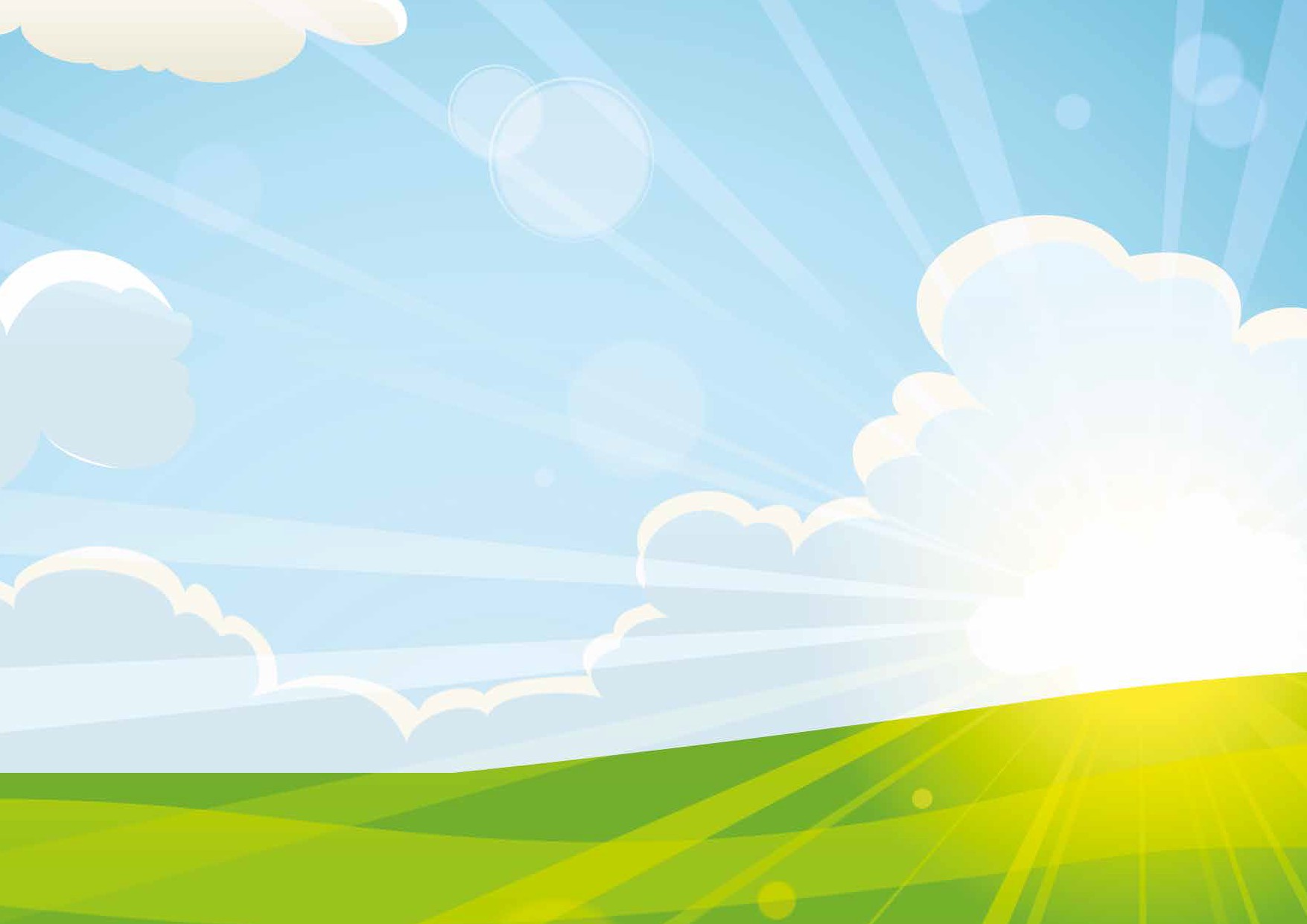 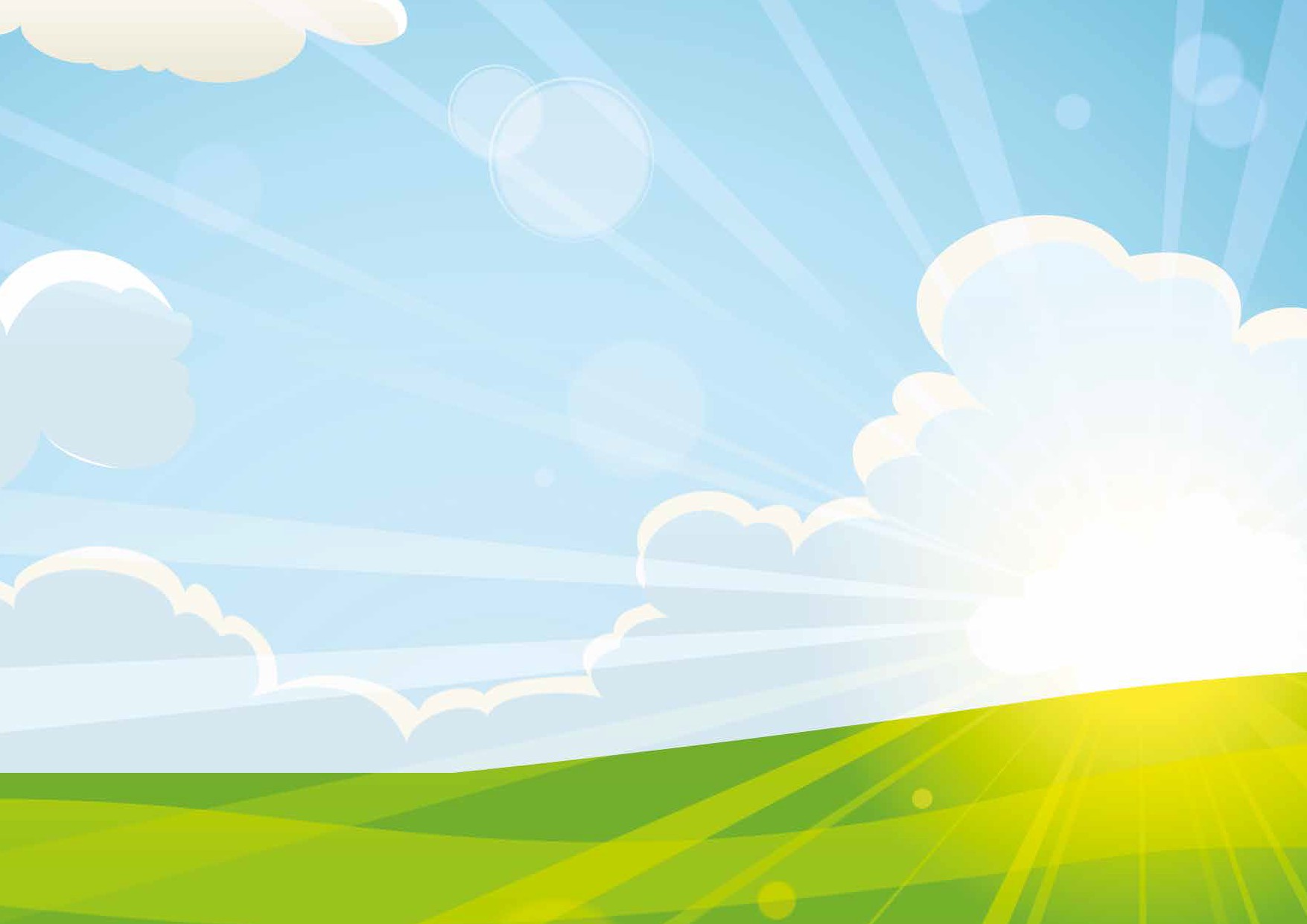 CommencingBalanced and nutritious, freshly prepared school meals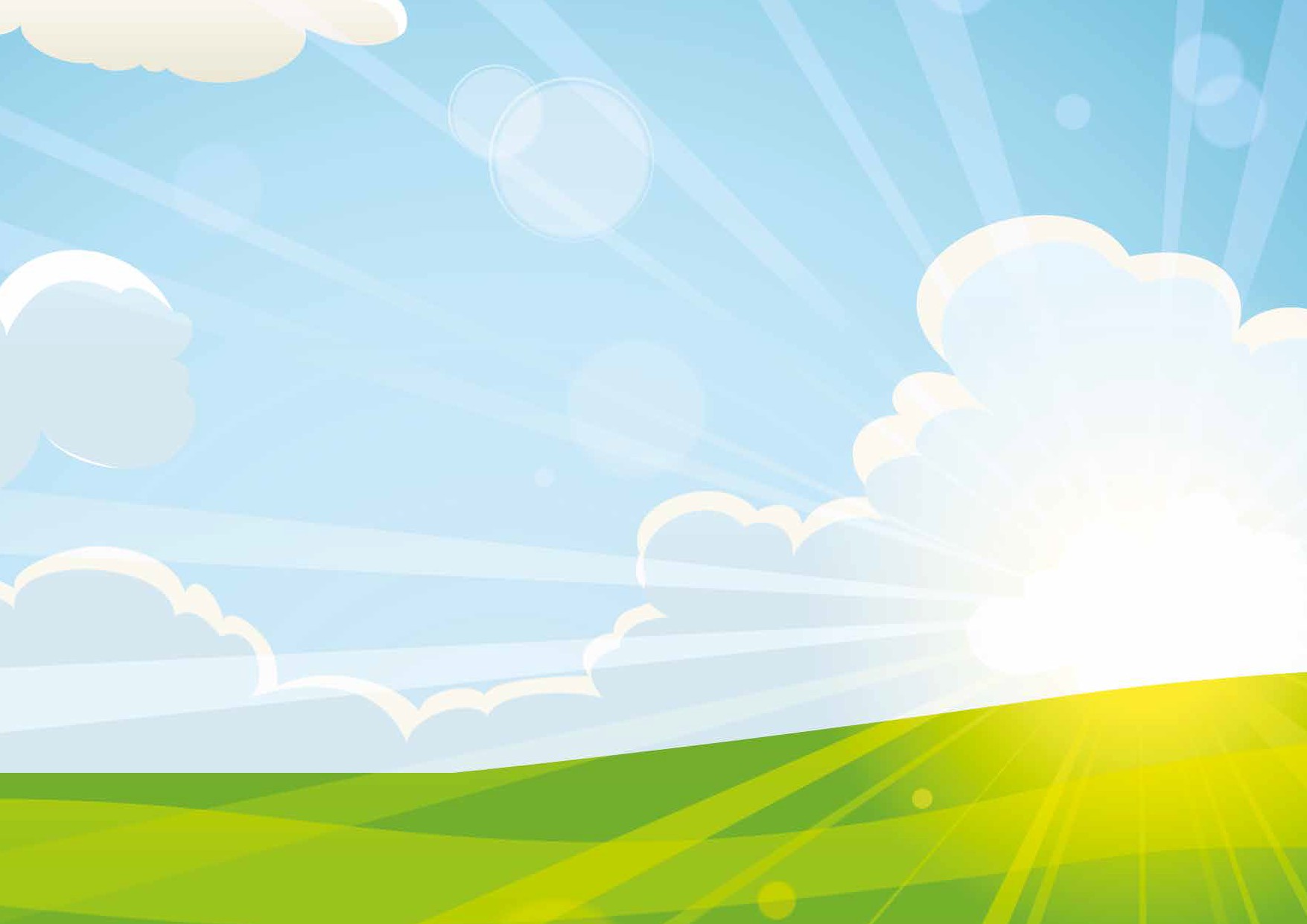 Available Daily: Freshly-made bread. Fruity Friday: A selection of fruit platter, fruit salad, fruit jelly, yoghurt & mango sorbet 
Selection of Fish: Will be a combination of - battered pollock, fish cake, fish fingers, seaside fish fillet, pollock bites, pollock fillet 
A Vegetarian Option is available on request – please give 2 days notice to allow for ordering
Food Allergen & Intolerance Information: Before ordering speak to our staff about your requirements. The menu may vary on promotional days.20/09/202111/10/202108/11/202129/11/202103/01/202224/01/202214/02/202214/03/202204/04/202209/05/202206/06/202227/06/202218/07/2022Week 1MONDAYPork & Carrot Meatballs 


All served with Penne Pasta, 
Broccoli & Sweetcorn 

Chocolate or Vanilla Muffin, Fruit Salad or YoghurtTUESDAYSelection of Fish 


All served with Garlic & Herb Wedges, Peas & Baked Beans 

Cheese & Crackers, Vanilla 
Ice-cream, Fruit Salad or YoghurtWEDNESDAYRoast Beef with Yorkshire Pudding 
& Gravy 


All served with Roast Potatoes & Mash, Carrots, Broccoli & Cauliflower 

Selection of Cookies, Fruit Salad or YoghurtTHURSDAYBreaded Chicken Breast Steak 
& Noodles 


All served with Sweet & Sour 
Sauce, Green Beans & Sweetcorn 

Toffee Cake & Custard, Fruit Salad 
or YoghurtFRIDAYPizza (v) (with a selection of toppings & chips) 

Served with Baked Beans 
& Peas 

‘Fruity Friday’06/09/202127/09/202118/10/202115/11/202106/12/202110/01/202231/01/202228/02/202221/03/202225/04/202216/05/202213/06/202204/07/2022Week 2MONDAYChicken Tikka Masala (with brown 
& white rice & naan bread) 


Served with Sweetcorn & Peas 

Chocolate & Vanilla Mousse, Fruit Salad or YoghurtTUESDAYPork Sausages 


All served with Chips or Jacket Potato, Baked Beans & Broccoli 

Cheese & Crackers, Vanilla 
Ice-cream (with toffee sauce), 
Fruit Salad or YoghurtWEDNESDAYRoast Chicken & Gravy 


All served with Roast Potatoes & Mash, Carrots, Cabbage & Leek & Sweet Potato Bake 

Selection of Cookies, Fruit Salad or YoghurtTHURSDAYSelection of Fish 


All served with Baby Potatoes, Baked Beans & Peas 

Chocolate Sponge & Chocolate Sauce, Fruit Salad or YoghurtFRIDAYPizza (with a selection of toppings) 

All served with Sweetcorn 
& Green Beans 

‘Fruity Friday’13/09/202104/10/202101/11/202122/11/202113/12/202117/01/202207/02/202207/03/202228/03/202202/05/202223/05/202220/06/202211/07/2022Week 3MONDAYBeef Burger 


Served in a bun with a selection of fillings: onion, cheese & ketchup, with Baked Beans & Sweetcorn 

Chocolate or Vanilla Cupcakes, 
Fruit Salad or YoghurtTUESDAYCottage Pie 


All served with Green Beans & Carrots 

Mini Doughnuts, Fruit Salad or YoghurtWEDNESDAYRoast Pork with Apple Sauce 
& Gravy 


All served with Roast Potatoes 
& Mash, Carrots, Broccoli & Cauliflower Cheese 

Selection of Cookies, Cheese & Crackers, Fruit Salad & YoghurtTHURSDAYSelection of Fish 

All served with Chips or Noodles, Peas & Baked Beans Ginger & Orange Sponge & Custard, Fruit Salad or YoghurtFRIDAYPizza (v) (with a selection of toppings & jacket wedges) 

Served with Sweetcorn & Baked Beans ‘Fruity Friday’